MINISTERIO DE JUSTICIA Y SEGURIDAD PÚBLICA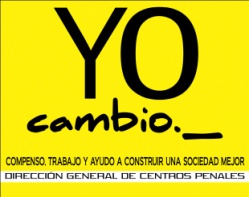 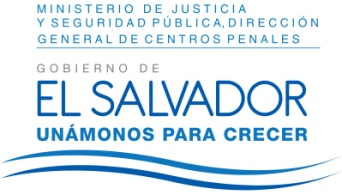 DIRECCIÓN GENERAL DE CENTROS PENALESUNIDAD DE ACCESO A LA INFORMACIÓN PÚBLICA7ª Avenida Norte y Pasaje N° 3 Urbanización Santa Adela Casa N° 1 Sn. Salv.Tel. 2527-8700En las instalaciones de la Unidad de Acceso a la Información Pública, de la Dirección General de Centros Penales, ubicada en Séptima Avenida Norte, Pasaje Número Tres, Urbanización Santa Adela, Casa Número Uno, San Salvador. A las ocho horas del día veintitrés de mayo de dos mil dieciséis, se HACE CONSTAR: Que no habiendo subsanado la señorita XXXXXXXXXXXXXXXXXXXXXXXXXXXXXXXXXXXXXXXXXX, la prevención hecha por esta unidad a su solicitud número 119/16 recibida en esta Unidad en fecha dieciséis de mayo del presente año, respecto a A)Complete formulario de solicitud de información de esta institución el cual se anexa a la presente; B)Formule nuevamente la redacción de su petición referente al ítem IX y X, numerándolas y precisando los puntos de su interés, en razón que el objeto de su petición  es repetitivo; C)Presente copia completa de su Documento Único de Identidad. Y habiendo trascurrido el término que la Ley de Acceso a la Información Pública establece en su art. 66, esta Unidad RESUELVE: Declarase la Inadmisibilidad de la solicitud antes referida. No habiendo más que hacer constar, se cierra la presente.NOTIFÍQUESE.-Licda. Marlene Janeth CardonaOficial de InformaciónRef. Solicitud UAIP/OIR/119/2016MJCA/fagc